INDICAÇÃO N.º 1809/2018Excelentíssimo Senhor Presidente.	O Vereador LUIZ MAYR NETO apresenta a Vossa Excelência a presente INDICAÇÃO, nos termos do art. 127 e seguintes do Regimento Interno, para o devido encaminhamento ao Exmo. Sr. Prefeito Municipal para as providências cabíveis, nos seguintes termos:Readequar faixa de conversão da Av. João Previtale para a Rua José Carlos Ferrari.	JUSTIFICATIVA	Conforme reivindicação de munícipes e constatado por este gabinete (fotos em anexo), é necessário a readequação da faixa de conversão da Av. João Previtale para a Rua José Carlos Ferrari, no Jardim São Marcos. Antes da conversão, há uma extensa faixa zebrada que limita a circulação na Av. João Previtale a apenas uma das faixas de rolamento. Em virtude da expansão do comércio nesta avenida, estão ocorrendo freqüentes congestionamentos no local, além de colisões entre veículos que saem deste comércio e que circulam na avenida. Uma alternativa seria tornar preferencial a conversão para a Rua José Carlos Ferrari, já que seu movimento é maior em relação de quem desce da Av. João Previtale, sentido centro.Valinhos, 21 de junho de 2018.___________________________LUIZ MAYR NETOVereador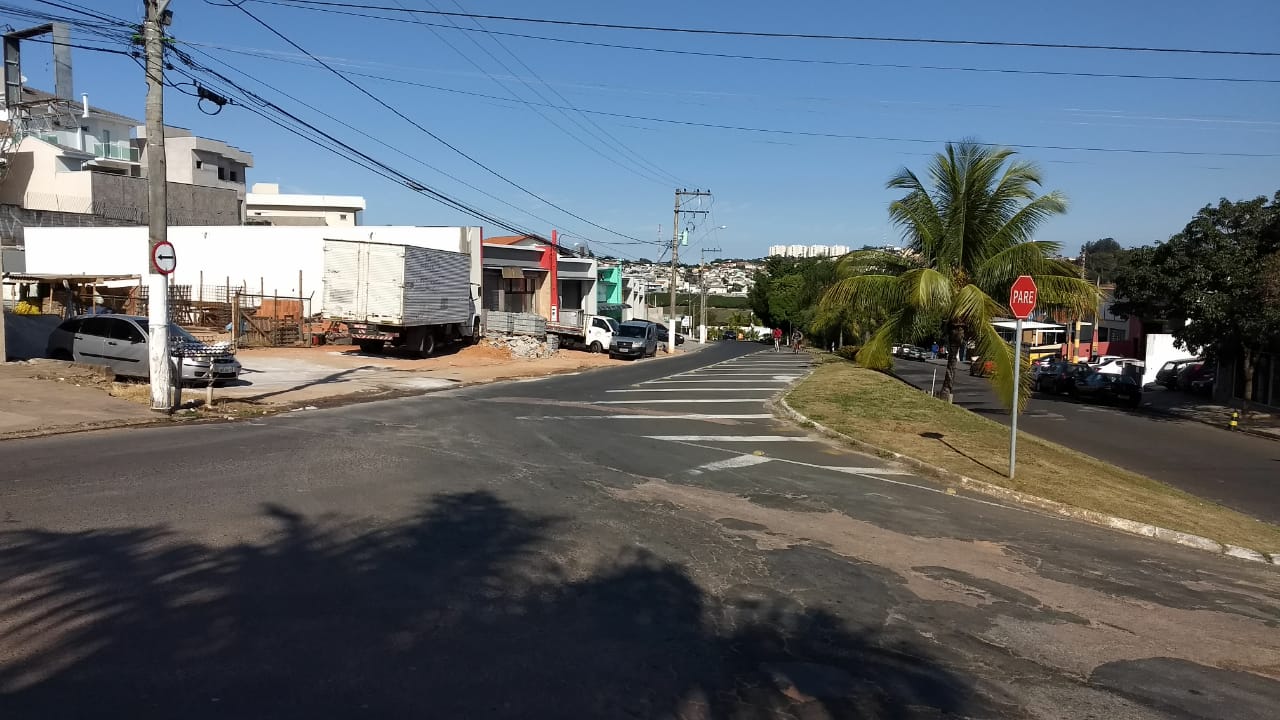 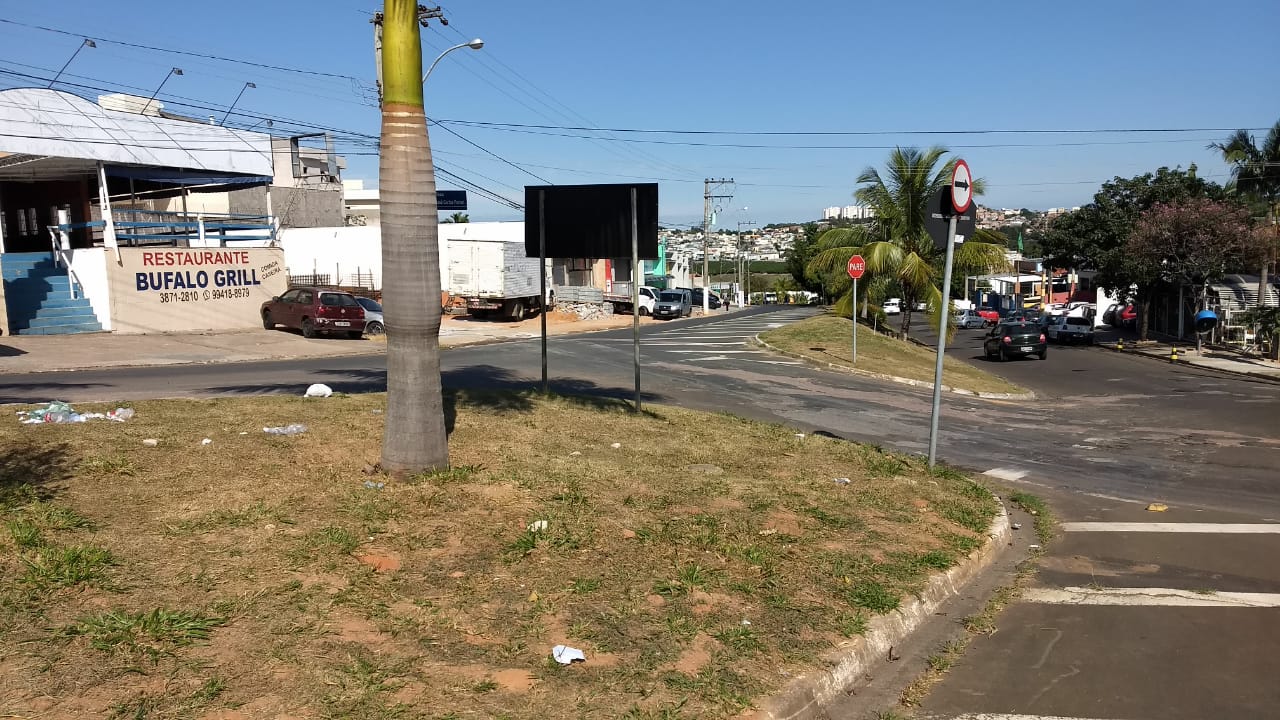 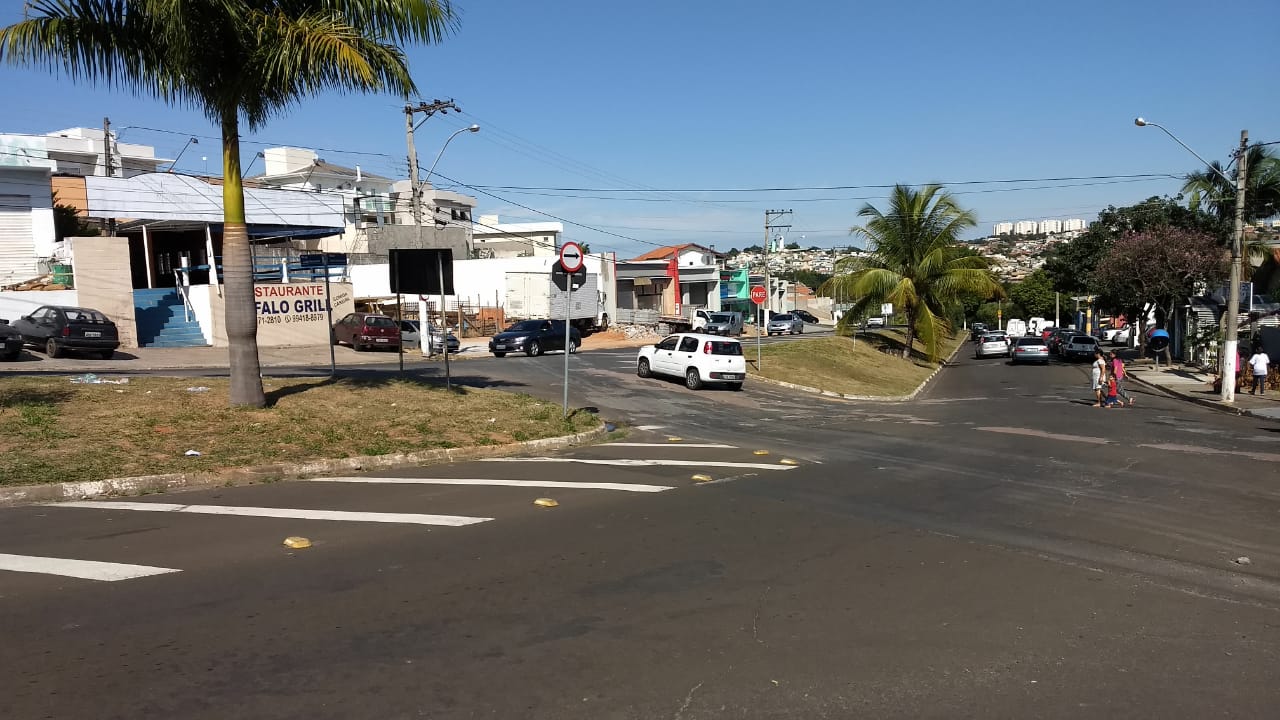 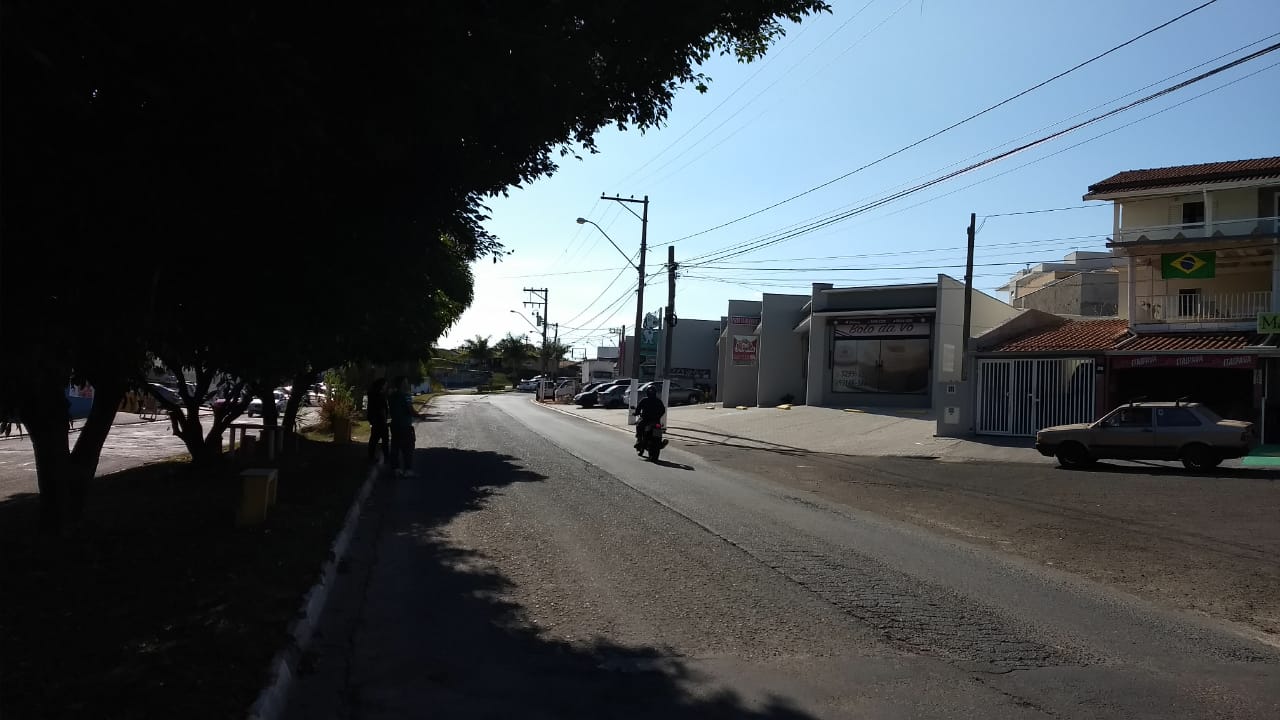 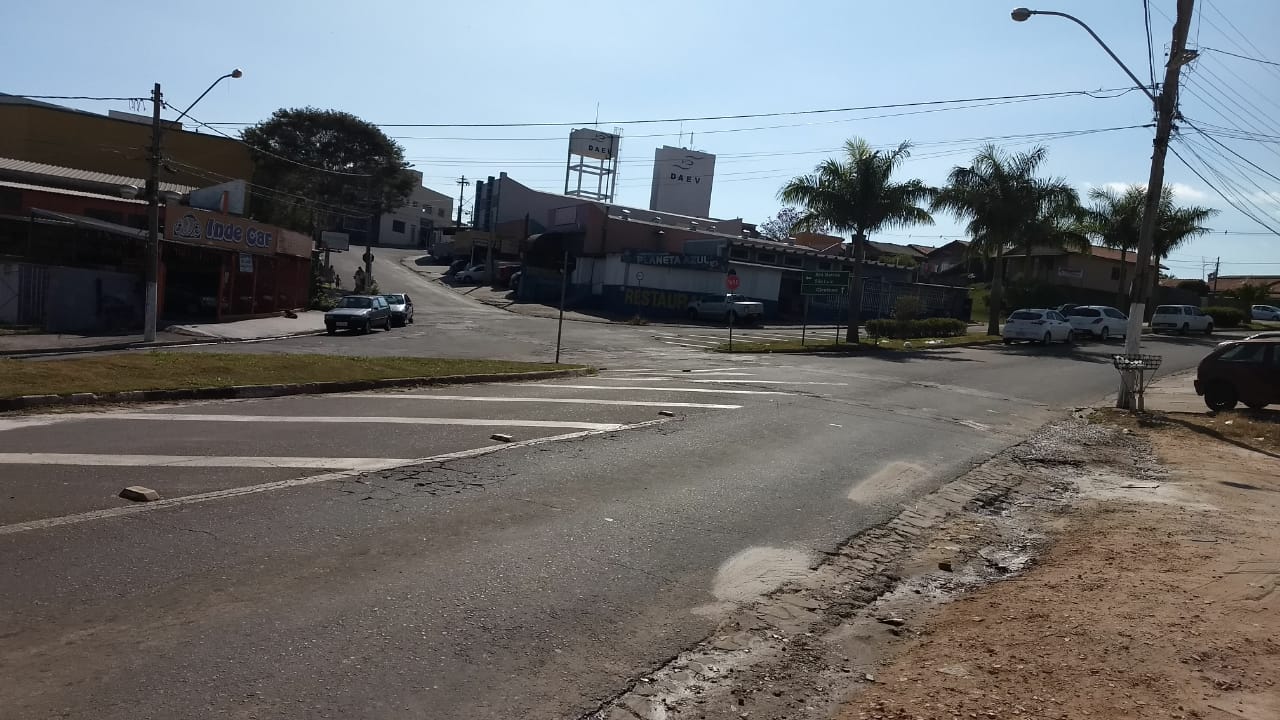 